ΘΕΜΑ: « Οδηγίες σχετικά με την κάλυψη κενών θέσεων διευθυντών – υποδιευθυντών όλων των τύπων Σχολικών Μονάδων Πρωτοβάθμιας - Δευτεροβάθμιας Εκπαίδευσης, εργαστηριακών κέντρων και υπευθύνων τομέων Ε.Κ. »	Έχοντας υπόψη τις διατάξεις της παρ.2 του άρθρου 24 του ν.4327/2015 ( Α¨50 ) καθώς και τις αριθμ. Φ.361.22/26/79840/Ε3/19-5-2015 ( Β΄915 ) και Φ.361.22/51/99563/Ε3/23-6-2015 ( Β΄1251 ) υπουργικές αποφάσεις, και προκειμένου για την κάλυψη των κενών και κενούμενων θέσεων διευθυντών και υποδιευθυντών σχολικών μονάδων, Ε.Κ. και υπευθύνων τομέων Ε.Κ., οι Διευθυντές Εκπαίδευσης θα πρέπει:Να εκδώσουν πρόσκληση ενδιαφέροντος για την κάλυψη των κενών και κενούμενων θέσεων διευθυντών σχολικών μονάδων, Ε.Κ. και υπευθύνων τομέων Ε.Κ. Δεδομένου ότι οι εν λόγω προσκλήσεις ενδιαφέροντος απευθύνονται στους εκπαιδευτικούς σε πανελλαδικό επίπεδο θα πρέπει αφενός να αναρτώνται στην ιστοσελίδα της Διεύθυνσης Εκπαίδευσης, αφετέρου να τηρηθεί απαρέγκλιτα από όλες τις Διευθύνσεις εκπαίδευσης της χώρας το ακόλουθο χρονοδιάγραμμαΧΡΟΝΟΔΙΑΓΡΑΜΜΑ ΕΠΑΝΑΛΗΨΗΣ ΔΙΑΔΙΚΑΣΙΑΣ ΕΠΙΛΟΓΗΣ ΔΙΕΥΘΥΝΤΩΝ ΣΧΟΛΙΚΩΝ ΜΟΝΑΔΩΝ ΚΑΙ Ε.Κ. 30/9/2015  Έκδοση πρόσκλησης ενδιαφέροντος Από 30/9/2015 έως 5/10/2015  Διαδικασία υποβολής αιτήσεων υποψηφιότηταςΑπό 30/9/2015 έως 7/10/2015 Διαδικασία μοριοδότησης των υποψηφίων – Εκλογή εφορευτικών επιτροπών στους συλλόγους διδασκόντων -  Προετοιμασία εκλογικής διαδικασίας8/10/2015   Ανακοίνωση των πινάκων υποψηφίων οι οποίοι πληρούν τα τυπικά προσόντα συμμετοχής στη διαδικασία επιλογής – Ανακοίνωση πινάκων των αντικειμενικών μορίων κατά φθίνουσα σειρά και ανά σχολική μονάδα. Επισημαίνεται ότι στους πίνακες των αντικειμενικών μορίων θα συμπεριλαμβάνονται και οι υποψήφιοι που δεν πληρούν τα τυπικά προσόντα συμμετοχής στη διαδικασία επιλογής. Δίπλα από το όνομα κάθε υποψηφίου θα αναγράφονται τα σχολεία που έχει εκδηλώσει ενδιαφέρον για τοποθέτηση.Από 8/10/2015 έως 12/10/2015  Κατάθεση ενστάσεων στην οικεία διεύθυνση τόσο για τους πίνακες υποψηφίων οι οποίοι πληρούν τα τυπικά προσόντα συμμετοχής στη διαδικασία επιλογής όσο  και για τους πίνακες των αντικειμενικών μορίων – Προαιρετική  κατάθεση του βιογραφικού και αυτοπαρουσίαση των υποψηφίων στους συλλόγους διδασκόντων που θα αποτιμήσουν την υποψηφιότητάς τους – κοινοποίηση στις οικείες σχολικές μονάδες των πινάκων εκλογέων.13/10/2015 Εκδίκαση ενστάσεων – Ανακοίνωση τελικών αναμορφωμένων τόσο των πινάκων υποψηφίων οι οποίοι πληρούν τα τυπικά προσόντα συμμετοχής στη διαδικασία επιλογής όσο και των πινάκων των αντικειμενικών μορίων κατά φθίνουσα σειρά και ανά σχολική μονάδα. Δίπλα από το όνομα κάθε υποψηφίου θα αναγράφονται τα σχολεία που έχει εκδηλώσει ενδιαφέρον για τοποθέτηση.14/10/2015 Συνεδριάσεις συλλόγων διδασκόντων  και διεξαγωγή της διαδικασίας της μυστικής ψηφοφορίας – Σύνταξη πρακτικού εφορευτικής επιτροπής – Αποστολή των αποτελεσμάτων της μυστικής ψηφοφορίας στην Κεντρική Επιτροπή Εκλογών με ηλεκτρονικό τρόπο. 15/10/2015 Αποστολή πρακτικού εφορευτικής επιτροπής στην Κεντρική Επιτροπή Εκλογών – Σύνταξη πρακτικού Κεντρικής Επιτροπής Εκλογών που θα περιλαμβάνει την πρόταση για αποκλεισμό των υποψηφίων που δεν έλαβαν το απαιτούμενο ποσοστό του 20%, καθώς και τον υπολογισμό των μορίων που λαμβάνουν οι υποψήφιοι που συνεχίζουν στη διαδικασία με βάση τον αριθμό ψήφων που έλαβαν – Διαβίβαση του εν λόγω πρακτικού στην οικεία Διεύθυνση  16/10/2015 Καταχώρηση βαθμολογίας - Ολοκλήρωση και ανάρτηση πινάκων της τελικής βαθμολογίας των υποψηφίων στην ιστοσελίδα της Διεύθυνσης.Από 16/10/2015 έως 20/10/2015 Κατάθεση ενστάσεων για τον τελικό πίνακαΑπό 21/10/2015 έως 22/10/2015 Εκδίκαση ενστάσεων - Πρόταση τοποθέτησης Διευθυντών Σχολικών Μονάδων και Ε.Κ. από το διευρυμένο  ΠΥΣΠΕ, ΠΥΣΔΕ – Απόφαση τοποθέτησης Διευθυντών Σχολικών μονάδων και Ε.Κ. από τον οικείο Περιφερειακό Διευθυντή Εκπαίδευσης.Να εκδώσουν πρόσκληση ενδιαφέροντος προκειμένου να καλυφθούν οι κενές και κενούμενες θέσεις υποδιευθυντών σχολικών μονάδων, Ε.Κ. και Υπευθύνων Τομέων Ε.Κ. σύμφωνα με το ακόλουθο χρονοδιάγραμμαΧΡΟΝΟΔΙΑΓΡΑΜΜΑ ΔΙΑΔΙΚΑΣΙΑΣ ΕΠΙΛΟΓΗΣ ΥΠΟΔΙΕΥΘΥΝΤΩΝ ΣΧΟΛΙΚΩΝ ΜΟΝΑΔΩΝ, Ε.Κ. ΚΑΙ ΥΠΕΥΘΥΝΩΝ ΤΟΜΕΩΝ Ε.Κ.23/10/2015 Πρόσκληση ενδιαφέροντος για επιλογή υποδιευθυντών σχολικών μονάδων και Ε.Κ. και Υπευθύνων Τομέων Ε.Κ.23/10/2015 έως 27/10/2015 Υποβολή αιτήσεων υποψηφιότητας στα σχολεία – Συνεδριάσεις συλλόγων διδασκόντων και διεξαγωγή της διαδικασίας της μυστικής ψηφοφορίας – Σύνταξη και αποστολή πρακτικού στην οικεία Διεύθυνση Εκπαίδευσης29/10/2015 έως 30/10/2015  Ορισμός Υποδιευθυντών σχολικών μονάδων. Ε.Κ. και υπευθύνων Τομέων Ε.Κ. Να προβούν στις απαραίτητες ενέργειες ώστε να εναρμονιστεί η ύπαρξη ή μη υποδιευθυντή ( για την πρωτοβάθμια εκπαίδευση ) και ο αριθμός υποδιευθυντών ( για την δευτεροβάθμια εκπαίδευση ) όπως προβλέπεται σύμφωνα με τον αριθμό των τμημάτων που λειτουργούν κατά το τρέχον σχολικό έτος.                         Επισημαίνουμε ότι:Α) Στην επαναληπτική διαδικασία επιλογής διευθυντών σχολικών μονάδων πρωτοβάθμιας - δευτεροβάθμιας εκπαίδευσης και Ε.Κ.  δικαίωμα υποβολής αίτησης έχουν όλοι οι εκπαιδευτικοί που έχουν τα νόμιμα προσόντα, εκτός των ήδη τοποθετηθέντων διευθυντών σχολικών μονάδων με διετή θητεία.   Β) Από τις κείμενες διατάξεις δεν προβλέπεται χαρακτηρισμός και κατάταξη των υποδιευθυντών μιας σχολικής μονάδας ως υποδιευθυντής Α και υποδιευθυντής Β.  Ως εκ τούτου δεν προβλέπεται και κάποιο κριτήριο κατάταξης. ( αρχαιότητα, ψήφοι που έλαβαν, κλπ ). Συνεπώς σε περίπτωση που έχουν επιλεγεί δύο υποδιευθυντές και η τρέχουσα λειτουργικότητα του σχολείου επιβάλλει την απαλλαγή από τα καθήκοντα του ενός, θα πρέπει να γίνει επανάληψη της διαδικασίας επιλογής υποδιευθυντή για την μία πλέον θέση.Γ) Για τις ως άνω επαναληπτικές διαδικασίες επιλογής ισχύουν οι εγκύκλιες οδηγίες που έχουν δοθεί κατά τη διάρκεια των αρχικών διαδικασιών επιλογής την περίοδο Μαΐου – Ιουλίου 2015.                                                                                                       Ο ΥΠΟΥΡΓΟΣ                                                                                               ΝΙΚΟΛΑΟΣ ΦΙΛΗΣΕΣΩΤΕΡΙΚΗ ΔΙΑΝΟΜΗ:1) Γραφείο Υπουργού2) Γραφείο Γενικού Γραμματέα3) Γραφείο Γενικής Διευθύντριας Π.Ε. & Δ.Ε.4) Αυτοτελές Τμήμα Στελεχών Εκπαίδευσης Α/θμιας και Β/θμιας Εκπαίδευσης5) Δ/νση Θρησκευτικής Εκπαίδευσης6) Δ/νση Ειδικής Αγωγής και Εκπαίδευσης7) Δ/νση Επαγγελματικής Εκπαίδευσης 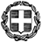 ΕΛΛΗΝΙΚΗ ΔΗΜΟΚΡΑΤΙΑΥΠΟΥΡΓΕΙΟ  ΠΑΙΔΕΙΑΣ, ΕΡΕΥΝΑΣ ΚΑΙ ΘΡΗΣΚΕΥΜΑΤΩΝ-----ΓΕΝΙΚΗ  ΔΙΕΥΘΥΝΣΗ  ΠΡΟΣΩΠΙΚΟΥΑ/ΘΜΙΑΣ  &  Β/ΘΜΙΑΣ  ΕΚΠΑΙΔΕΥΣΗΣΑΥΤΟΤΕΛΕΣ ΤΜΗΜΑ ΣΤΕΛΕΧΩΝ ΕΚΠΑΙΔΕΥΣΗΣΑ/ΘΜΙΑΣ  &  Β/ΘΜΙΑΣ  ΕΚΠΑΙΔΕΥΣΗΣ---------Α. Παπανδρέου 37151 80 ΜαρούσιΙστοσελίδα: http://www.minedu.gov.gr Τηλ:  210-3442125, 210-3442333,210-3442952,210-3442353,210-3442268Mail: dppe@minedu.gov.gr , stelexi@minedu.gov,gr Βαθμός Ασφαλείας:Να διατηρηθεί μέχρι:Μαρούσι,    29 – 9 - 2015 Αρ.Πρωτ.  Βαθμός Προτερ Φ.361.22/146 / 152229 /E3 ΑΔΑ: 74ΗΤ465ΦΘ3-3ΘΕ ΠΡΟΣ:  1. Περιφερειακές Διευθύνσεις                   Εκπαίδευσης                   όλης της χώρας                2. Διευθύνσεις Πρωτοβάθμιας                    Εκπαίδευσης                   όλης της χώρας                3. Διευθύνσεις Δευτεροβάθμιας                    Εκπαίδευσης                   όλης της χώρας 